Отчётно-выборная кампания завершена, впереди работа по выполнению Постановлений конференции!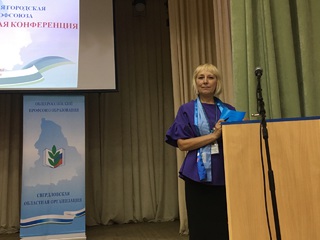        24 сентября 2019 года в Доме детского творчества состоялась XXII отчетно-выборная профсоюзная конференция Верхнепышминской городской организации профсоюза работников народного образования и науки РФ.       Конференции предшествовала отчетно-выборная кампания во всех первичных профсоюзных организациях. В ходе отчетов и выборов прошли собрания. Приятно отметить, что работа всех первичек признана удовлетворительной. Многие опытные председатели первичных профсоюзных организаций были переизбраны на новый срок. Вместе с тем комитеты Профсоюза пополнились новыми профсоюзными кадрами. Обновление составило 13 %.         На конференции присутствовали 68 делегатов от 46 первичных профсоюзных организаций образовательных учреждений ГО Верхняя Пышма и ГО Среднеуральск, председатель областной организации профсоюза Татьяна Евгеньевна  Трошкина, начальник Управления образования ГО Верхняя Пышма Татьяна Владимировна Балюкова, Устюжанин  Евгений  Сергеевич	Сергеевич, 	Председатель Профкома АО "Уралэлектромедь», руководители образовательных организаций города.Для делегатов и гостей организаторы создали благоприятную обстановку. В фойе «Дома детского творчества» поставили столы с чаем, кофе и печеньем, выставили конкурсные стенгазеты первичных профсоюзных организаций и профсоюзную печатную продукцию горкома.Конференция оценивала работу горкома за предшествующую пятилетку. О делах и задачах одной Верхнепышминской городской организации Профсоюза работников народного образования и науки РФ в отчетном докладе рассказала председатель городской организации Т.Н. Дмитриева.          С отчетным докладом выступила внештатный правовой инспектор – Золотова Марина Владимировна.  Внештатный технический инспектор Сальников Андрей Викторович в своём выступлении рассказал о проведении муниципального конкурса «Лучший уполномоченный по охране труда в ОУ», а также об участии и победе в областном конкурсе «Лучший уполномоченный по охране труда – 2019» команды  МАДОУ «Детский сад № 45» пос. Красный.   А также отчитался, что за отчетный период проведено 244 проверки трудового законодательства в образовательных организациях совместно с Государственной инспекций по труду в Свердловской области.Высоко оценив работу председателя организации, конференция единогласно вновь избрала на эту должность Татьяну Николаевну Дмитриеву. Работники горкома профсоюза поздравили   ----------------- Татьяну Николаевну и вручили ей букет цветов. На конференции избрали городской комитет профсоюза, ревизионную комиссию, делегатов на XXI Свердловскую областную отчётно-выборную конференцию. Представителем в состав обкома профсоюза конференция делегировала Дмитриеву Т.Н.Конференция дала удовлетворительную оценку работе горкома за истекший период, поддержала планы и задачи на будущее, в том числе предложения по соответствующим изменениям в Положение, подтвердила деятельность городской профсоюзной организации.Вновь избранному городскому комитету профсоюза работников образования под руководством Т.Н. Дмитриевой, председателям первичных профсоюзных организаций предстоит большая работа по выполнению Постановления отчётно-выборной конференции, рекомендаций, высказанных в ходе отчётной кампании в первичных организациях и в первую очередь по укреплению городской организации профсоюза.Ольга  Буторина , Внештатный  корреспондент городской Верхнепышминской организации Профсоюза работников образования и науки РФ  